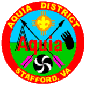 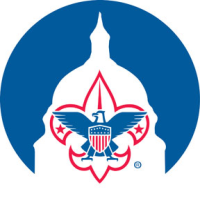 Introduction to Outdoor Leader Skills (IOLS) IOLS is the required outdoor training for Scoutmasters / Asst Scoutmasters and Venturing Crew Advisor/Asst. Crew Advisor.  The skills taught are based on the outdoor skills found in The Boy Scout Handbook and focuses on skills that build confidence and competence in leaders conducting outdoor camping experiences.Dates:  April 19-20, 2024Location: Izaak Walton League of America, Alexandria Chapter, 2729 Garrisonville Rd, Stafford, VA 22556
Friday, April 19, 2024 - Registration and check-in 5:00-5:30 p.m. MUST BRING YOUR BSA PART A & B MEDICAL FORM IN ORDER TO CHECK IN and complete Scoutmaster Position Specific Training (in person or online) and Hazardous Weather Training prior to arrival (Aquia District registrants do not need to bring training completion certificates since it will be verified the evening of 18 April in my.scouting).  Parking lot to campsite is approximately 400 yards.  Saturday, April 20, 2024 - Break camp and check-out by 6:00 p.m. Cost: The registration fee is $40 and covers camping fees, training materials, insurance, and food.  Overnight camping is part of the instruction and course.  Participants MUST attend the entire course to successfully complete the training.  Participants should bring: Uniforms (Class A & B), tent, ground cloth, sleeping bag, flashlight, camp chair (easily carried), water bottle, mess kit, Pen/Pencil w/Paper or notebook, BSA Handbook, personal first aid kit, compass (if you already have one, otherwise we will discuss recommendations), knife, and personal gear.  Online Registration and Payment: Register and pay online via credit or debit card at:  https://scoutingevent.com/082-81716Online Registration will close on April 1, 2024. Indoor restrooms are available and are approximately 100 yards from the campsites; there are no shower facilities.  Classes will take place both in and outdoors with practical exercises outdoors, there will be a ½ mile nature hike with some elevation change and uneven ground.   For questions please contact Course Director, Ronan Moran, aquiatraining@gmail.comNCAC Cancellation Policy:  For events with fees of $25 or less per person, no refunds will be issued and the fees cannot be credited toward another event.For events with fees over $25.00 per person, a full refund may be issued if the registration is cancelled within 3 days of being made. After 3 days of making the registration but not within 14 of the event the customer is charged 15% of the registration cost being cancelled. Once within 14 days of the event the customer is charged 100% of the registration cost being cancelled. A full refund may be made in the case of illness, military orders, or if the event is cancelled by the Council.